باسمــه تعـــالی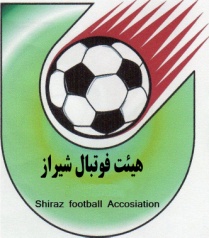 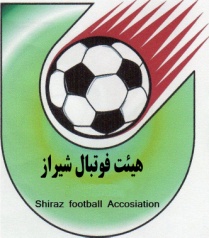 هیئت فوتبال شهرستان شیرازکمیته آمـوزش  قرارداد مربیـــــانماده 1- مشخصات طرفين قرارداددر تاريخ .............................. اين قرارداد بين آقاي ............................ مدير عامل باشگاه فرهنگي ورزشي ...................... داراي پروانه ثبت شماره:................. به نشاني : ................................................................. تلفن ثابت ................................ شماره موبایل.........................................................كه در اين قرارداد باشگاه ناميده مي شود از يك طرف و آقاي.............................فرزند........................... داراي شناسنامه ....................................... صادره ..................................      كد ملي....................... داراي مدرک مربیگری ............................ متولد روز ......... ماه .............. سال.........                    به نشاني....................................................................................................... داراي وضعيت نظام وظيفه ..............................   تلفن ثابت ..................................شماره موبایل........................................... كه دراين قرارداد مربی  ناميده مي شود از طرف ديگر با شرايط مندرج در مواد بعد منعقد مي گردد.ماده 2-  مدت قرارداداين قرارداد از تاريخ:....................(روز/ماه/سال). لغايت:.................... (روز/ماه/سال................. كه از تاريخ شروع تا تاريخ خاتمه قرارداد معتبر است و احترام طرفين به آن لازم الاجراست و تمديد مجدد آن منوط به توافق في مابين و بلامانع است. ماده 3- مبلغ قراردادتمامی تعهدات مالی باشگاه نسبت به مربی به شرح زیر مورد توافق قرارگرفته است که به پول رایج کشور قابل پرداخت است.به ازای هر جلسه یا ماهانه........................................... ریال است که به صورت ماهانه و پس از تایید طرفین پرداخت می گردد.ماده 4- تعهدات باشگاه نسبت به مربی احترام به شخصيت ، شان و جایگاه مربی  بعنوان جزئي از ساختار انساني باشگاه.  پرداخت مطالبات و حقوق ماهيانه براساس توافق منظور شده در  همين قرارداد .در اختیار گذاشتن امکانات از جمله زمین تمرین و وسایل کمک آموزشی و غیره.ماده 5-  تعهدات مربی به قوانين نظام جمهوري اسلامي ايران، منشور اخلاقي باشگاه و آئين نامه هاي هیئت فوتبال احترام بگذارد و دارای مدرک مربی گری (A.B.C)  از فدراسیون فوتبال باشد.به آئين نامه انضباطي داخلي باشگاه ، احترام بگذارد و رفتار خود را با آن تطبيق دهد .مربی بایستی بیمه ورزشی باشد.مربی موظف است برنامه تمرین خود را بر اساس مسابقات و در صورت فعالیت در مدرسه فوتبال برنامه تمرینی خود را بر اساس ترم مربوطه و قبل از شروع مسابقات یا ترم به تایید مدیر باشگاه برساند و یک نسخه از آن تحویل کمیته آموزش و مربیان شیراز ارائه دهد. اتخاذ روش زندگي سالم در زندگي خصوصي و حرفه اي به نحوي كه رفتار او به شهرت و اعتبار خودش ،هم تيمي ها و باشگاه آسيبي وارد نشود .مربی موظف است در کلاس های توجیهی (فنی، تغذیه، روانشناسی، اخلاق و... ) که توسط هیئت فوتبال برگزار می گردد شرکت نماید.ماده 6-  نسخ اين قرارداد اين قرارداد در 6 ماده و ............تبصره و  در سه  نسخه بین طرفین تنظيم و امضاشده و در کمیته آموزش و مربیان هیئت فوتبال شهرستان شیراز به ثبت رسیده که به محض امضای طرفین لازم الاجرا و تعهد آور است  .از این قرارداديك نسخه در اختيار مربی  و  یک نسخه در اختيار باشگاه و یک نسخه هیئت فوتبال مي‌باشد و در حکم واحد است. امضا و اثر انگشت مربی                   امضا مدیر و مهر باشگاه                   امضا و مهر کمیته آموزش و مربیان شهرستان شیراز           